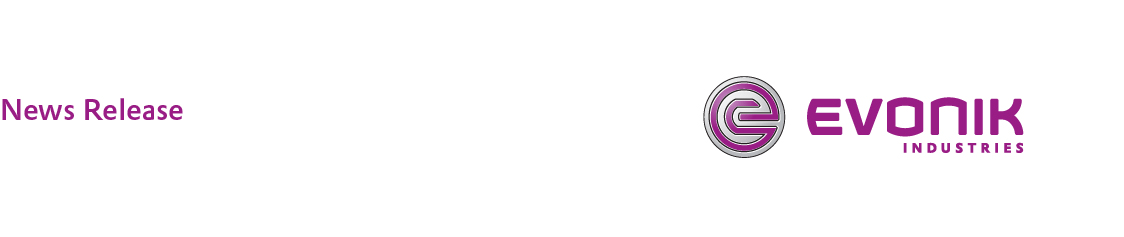 Evonik, Jungbecker Team Up to Offer Innovative Products in North AmericaAlliance Will Expand, Complement Evonik’s Lighting Product Portfolio PARSIPPANY, N.J., February 25, 2016 – Specialty chemicals company Evonik Cyro LLC will be the exclusive sales agent in the North America region for global optical elements supplier, Jungbecker, the two companies announced today.“Jungbecker’s innovative optics solutions will further expand and complement our strong lighting product portfolio,” said Chris Walby, light management market development manager at Evonik Cyro. “Jungbecker’s offerings provide our customers with additional options including access to precision optics and custom solutions for diffusion, de-glaring and light guide applications, allowing for greater flexibility to adapt with light emitting diode (LED) technology and changing design specifications. We are excited to work with Jungbecker.”Fabian Bürkli, optics research and development manager at Jungbecker, said the company was pleased to team up with Evonik in North America. “Evonik is known as having the ‘power to create,’ and together we will create additional innovative products to better fulfill the needs of customers,” Fabian continued. “We are extremely excited to be associated with this well-known, well-respected, specialty chemicals company.“The innovative, high-precision optics on which Jungbecker has built its reputation, combined with a high-quality polymethylmethacrylate (PMMA) material solution offered by Evonik, ultimately creates a ‘one-piece’ acrylic-based, light-shaping lens solution for customers,” Walby said. “Designing a light fixture that creates a more energy-efficient solution is a driving force in the light market,” he added.“The market repeatedly asks for a lighting lens with greater light transmission without compromising the ability to hide the light source,” Walby said. “It is extremely difficult to meet this challenge using only existing lens technology, which has a limited ability to shape light, or control the beam shape coming out of the lens, which is becoming of increased desire and importance as the lighting market shifts towards LED technology.”“LEDs are a point light source and are directional in nature, which has prompted the lighting market to seek to control or shape that light further, using an acrylic lighting lens solution. A structured or microstructured lighting lens such as the optics offered by Jungbecker could provide such a solution,” Walby said. “With a Jungbecker/Evonik optics solution, the structured lens is replicated directly into Evonik PMMA, providing a known, familiar product solution.”Jungbecker was founded 60 years ago by Karl Jungbecker to produce pressed products and tube sockets for consumer electronics. Over the next six decades, the company has transformed itself into a global firm producing big-size optical sheet and hybrid elements from metal and plastics for the use in the automotive industry. Today Jungbecker is known as an established supplier for innovative products for the lighting electronic and automotive industries.Currently, Jungbecker optical products are produced in Olpe, Germany, using Evonik’s extruded acrylic sheet.Evonik Cyro markets its acrylic polymer products under the ACRYLITE® trade name in the Americas. These same products are manufactured and marketed under the PLEXIGLAS® trade name on the European, Asian, African and Australian continents.For additional information about Evonik in North America, please visit our website: www.evonik.com/north-america.About Performance MaterialsThe Performance Materials Segment is managed by Evonik Performance Materials GmbH. The segment focuses its global activities on developing and manufacturing polymer materials and intermediates, especially for use in agriculture and in the rubber and plastics industry. In 2014, the segment’s roughly 4,400 employees generated sales of €3.83 billion.Company information Evonik, the creative industrial group from Germany, is one of the world leaders in specialty chemicals. Profitable growth and a sustained increase in the value of the company form the heart of Evonik’s corporate strategy. Its activities focus on the key megatrends health, nutrition, resource efficiency and globalization. Evonik benefits specifically from its innovative prowess and integrated technology platforms.Evonik is active in over 100 countries around the world. In fiscal 2014 more than 33,000 employees generated sales of around €12.9 billion and an operating profit (adjusted EBITDA) of about €1.9 billion.DisclaimerIn so far as forecasts or expectations are expressed in this press release or where our statements concern the future, these forecasts, expectations or statements may involve known or unknown risks and uncertainties. Actual results or developments may vary, depending on changes in the operating environment. Neither Evonik Industries AG nor its group companies assume an obligation to update the forecasts, expectations or statements contained in this release.For more information, contact:Christopher J. Walby
Evonik Cyro LLCTel: +1 401 667-0274
E-mail: christopher.walby@evonik.com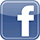 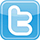 